Pin sylvestreLe Pin sylvestre (Pinus sylvestris) est une espèce d'arbre de la famille des Pinaceae naturellement présent dans une grande partie de l'Europe tempérée et boréale et jusqu'en Sibérie orientale. Son bois est parfois désigné sous l'appellation « pin du Nord ».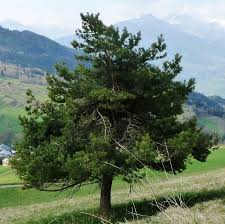 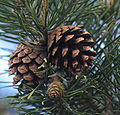 DescriptionAppareil végétatifArbre élancé au long tronc nu, dont la longévité est en général de 150 à 200 ans mais qui peut exceptionnellement vivre plus de sept cents ans1. Il peut atteindre 35 mètres de haut mais ne dépasse la plupart du temps pas 25 mètres. Il se reconnaît notamment à la couleur ocre-rouge de son écorce, dans la partie haute du tronc de l'arbre adulte, les rhytidomes devenant gris en vieillissant2.La tige du jeune pin sylvestre est d'abord verte puis devient progressivement brun clair. Les bourgeons d'hiver sont ovales ou ovoïde et font 15 millimètre de long. Ils sont rouge-bruns et contiennent peu ou pas de résine2.Les feuilles sont des aiguilles de taille assez courte à moyenne, faisant de 4 à 7 cm de longueur sur les arbres adultes et souvent un peu plus sur les jeunes spécimens. Elles sont groupées par lots de deux (« géminées ») avec une gaine commune à leur base. Ces aiguilles sont assez épaisses et de couleur vert bleuté ou vert grisâtre, et sont typiquement torsadées2. Au niveau microscopique, l'aiguille est constituée d'un mince hypoderme, de vaisseaux résinifères et de deux faisseaux vasiculaires.Appareil reproducteurComme la plupart des conifères, cette espèce est monoïque, avec des cônes mâles et femelles distincts mais présents sur le même individu. Les cônes sont situés à la base des rameaux lorsqu'ils sont mâles, et à leur extrémité lorsqu'ils sont femelles. Ils sont solitaires ou regroupés par groupes de 2 à 5 cônes. Ils sont de forme ovoïde à conique et font de 3 à 7 cm de long pour 2-3 cm de large. D'abord d'un vert intense, ils deviennent ensuite brun-rouge. Une fois le cône mûr, les écailles s'ouvrent et libèrent une graine de 3 à 5 cm dotée d'une ailette qui fait trois fois sa taille : la dispersion des graines se fait alors par anémochorie2.ComposantsTanin, résine, acide primarique, acide primarinique, pinipicrine, terpènes[réAire de répartition et habitatLe pin sylvestre est une espèce eurasiatique. Son aire de répartition naturelle est extrèmement large. On les trouve des sierra du Sud de la péninsule Ibérique à la mer d'Okhotsk, des Highlands écossaises à la Mandchourie, des montagnes de Turquie jusqu'à l'extrême Nordsibérien là où la taïga cède à la toundra. De façon espacée et souvent mêlée à d'autres conifères comme l'épicéa, le sapin ou le mélèze, mais aussi des feuillus comme le bouleau ou le hêtre, résistante à la sécheresse, au froid le plus intense, à la tempête, elle couvre toute la masse septentrionale du continent eurasiatique, où selon l'habitat elle prend des formes de port extrêmement diversifiées.C'est une espèce commune des montagnes d'Europe occidentale, notamment dans l'étage montagnard sec. Elle se développe également à des altitudes de plus en plus basses au fur et à mesure qu'augmente la latitude. Elle a été beaucoup plantée dans des parcs ou utilisée pour le reboisement, parfois loin de son aire d'origine.Le pin sylvestre est une essence de lumière. Elle est sensible au vent mais ne craint pas les périodes de sécheresse. Elle est peu sensible au froid et elle s'adapte à la plupart des sols, sauf les sols alcalins.Variétés[modifier | modifier le code]Il existe une cinquantaine de variétés de pins sylvestres décrites. La plupart du temps, il existe des intermédiaires entre les différentes variétés: les variations sont continues plutôt que brutales. Ces différences reflètent des adaptations aux conditions locales qui peuvent énormément différer les unes des autres étant donné l'amplitude géographique du Pin sylvestre.La variété mongolica Litv. est particulièrement différente des autres. On la trouve à l'extrême est de l'aire de répartition des pins sylvestres. Elle est caractérisée par des longues aiguilles (jusqu'à 12 cm), un tronc lisse gris verdâtre et des bourgeons bruns pales.Il existe également des pins sylvestres hybrides, notamment avec Pinus mugo et Pinus nigra.Utilisation[modifier | modifier le code]Largement utilisé en reboisement, il s'est également naturalisé dans des régions où il n'était pas indigène ou dont il avait historiquement disparu. Il est ainsi introduit dans lesLandes par François Batbedat à la fin du xviiie siècle3,4,5. On l'utilise couramment dans la construction et dans la fabrication de pâte à papier. Son bois est utilisé pour produire du déroulage de contreplaqué et dans la charpente. On en tire aussi de l'essence térébenthine. Les feuilles effilochées peuvent donner de la « laine » (rembourrage) pour des « coussins médicaux ».